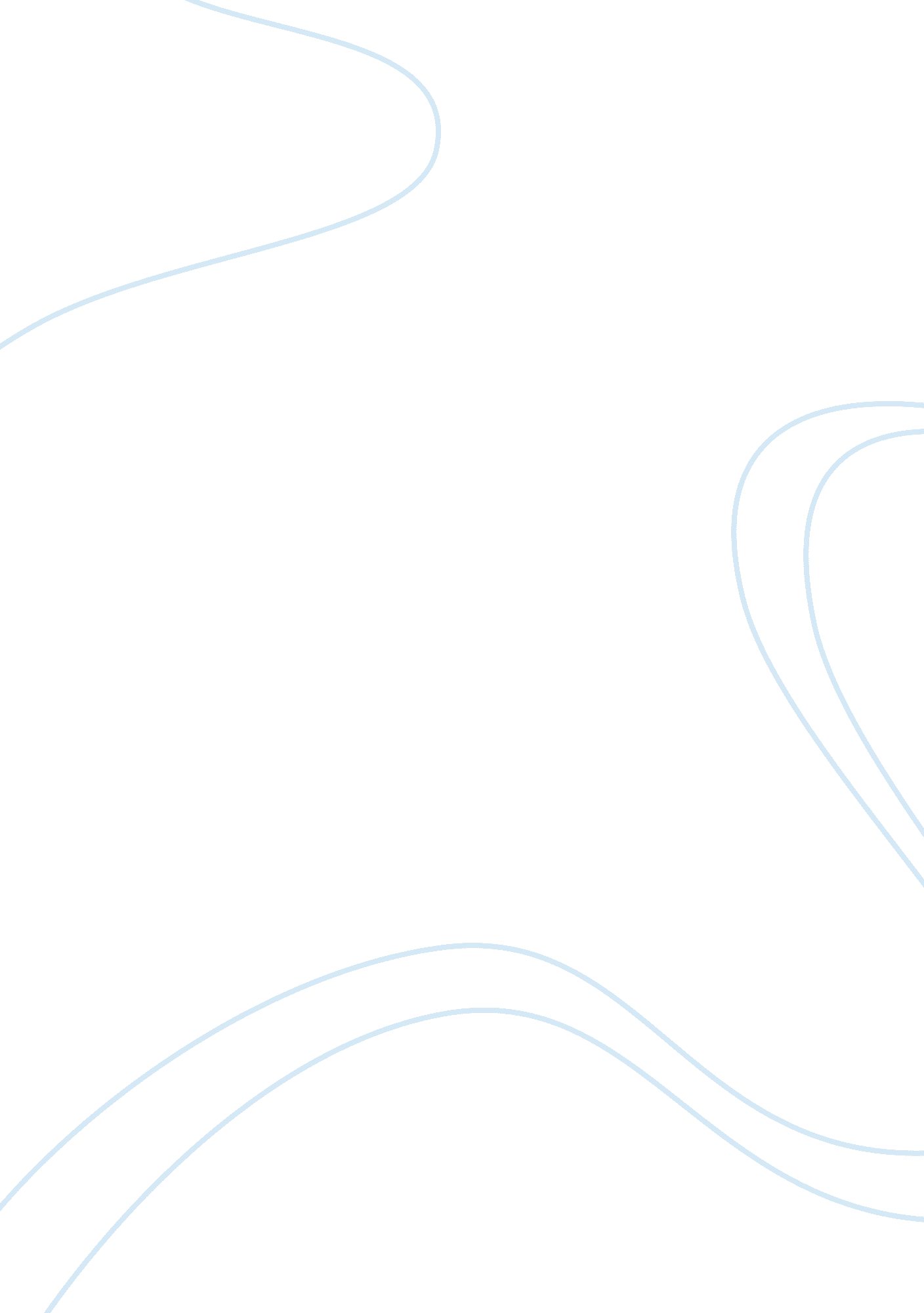 Reading reflectionScience, Social Science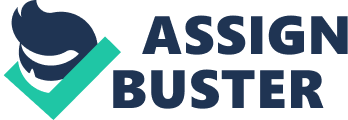 One of the most important consequences of the globalization process has been the multi-cultural environment of the communities. It has, therefore, made the role of community development practitioner a highly desirable and essential one. Social workers are also paid the employee and their work environment should also come under the purview of ESA so they are not exploited in terms of working environment or minimum wages or even due to any diversity issues. 
I am also highly distressed that OHSA is indifferent to the working conditions of servants who work in private residents. People working as servants in the residences of the rich are more vulnerable to physical, mental and financial exploitation. It is important that all types of working people who get paid should be protected by the state’s employment laws, irrespective of conditions, whatsoever. Indeed, as a social worker, my first priority would be fighting for the rights of the ‘ servants’ who have a right to basic minimum wages and secured employment conditions. 